 Barningham CEVC Primary School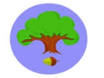 Value for Life: Respect and Reverence October 2017What does respect and reverence mean to you?Be kind (2)Look after people – Friends and family (2)GodDoing the right thingBeing goodMakes me happyHolding a door open for othersRespect people for who they areListeningBe humbleHelp people Respect people (2).How do show respect and reverence?You listen to teacherBe kind and use a kind voicePlaying with someoneTreat others how you would like to be treatedHelp people if struggling (3)Make sure that people are okSaying thank you for giftsIf somebody is sharing their work with the class, listen attentively (2)Respect people’s choicesBeing respectfulUsing mannersShare thingsTelling the children about someone who is sadMaking new friends.In what ways are people respectful to you?Playing with youThey listen to me when I speak (2)They cheered us on at KingswoodHelped me (2)People make me thingsSmilingBeing niceThey are kindThey don’t hurt meSharing their toysHelping us if we are hurtClapping when I play my clarinetAsk for people to leave me alone.When are you respectful?Help my baby sister to tidy upQuite a lot of times, like when my brother is hurtLook after thingsWhen I’m helping someoneWhen I’m with my friendsWhen others are talkingWhen people are playing musicPut my brothers bags awayI’m kind all of the timeMy mum by turning the TV downWhen I open the doorAt lunchtime, using manners when someone servesIf someone is crying, look after themHelp mum put things away.Why is it important to be respectful?People might feel sadBecause you would not want to be treated that way (2) – models how you would want others to treat youMakes you a nicer personIf you are ungrateful for gifts, you may not get any in the futureBecause you might come across as rudeIf you didn’t show respect, the world would not be a nice place to live inRespectful back to youSo people help youBecause if you’re not it would make me sad and you’d want to go homeMake friendsBecause otherwise people won’t like youOtherwise you might get into troublePeople might not want to be your friendNot to hurt people – they won’t help you.